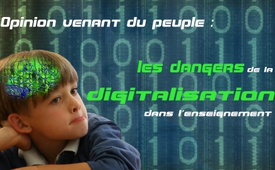 Opinion venant du peuple : les dangers de la digitalisation dans l’enseignement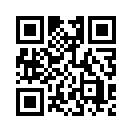 La « digitalisation » c’est-à-dire l’utilisation grandissante de l’ordinateur est un des termes devenus courants aujourd’hui, tout comme le « développement durable », la « globalisation » ou la « compétence ». Il domine les gros titres, d’interminables études et les images modèles d’entreprises et d’établissements d’enseignement. Il semble que ce n’est pas la signification précise qui est importante, mais c’est l’utilisation de ce terme comme « lavage de cerveau » dans la conscience des gens.La « digitalisation » c’est-à-dire l’utilisation grandissante de l’ordinateur est un des termes devenus courants aujourd’hui, tout comme le « développement durable », la « globalisation » ou la « compétence ». Il domine les gros titres, d’interminables études et les images modèles d’entreprises et d’établissements d’enseignement. Il semble que ce n’est pas la signification précise qui est importante, mais c’est l’utilisation de ce terme comme « lavage de cerveau » dans la conscience des gens. Comment cela ? La digitalisation est considérée comme n’étant que positive et associée au progrès ou comme la solution à des problèmes jusqu’ici insolubles. Cela semble être une folie d’avoir quelque chose à lui reprocher. Mais ce qu’on ne dit pas, c’est que, et c’est prouvé, la « folie de la digitalisation » dans l’enseignement comme par exemple « les classes à ordinateurs portables » avec écrans à la place du tableau noir et de la craie, n’a pas apporté d’amélioration des résultats scolaires. Les risques comme la dépendance, les dommages causés à la colonne vertébrale suite aux mauvaises positions, la surveillance ou les possibilités de manipulation sont ignorés, tout comme la démence digitale. C’est ce que le chercheur en neurologie Manfred Spitzer définit comme étant les conséquences négatives des médias digitaux sur le cerveau. Les relations personnelles pendant les temps d’enseignement et les débats d’opinion deviennent des modèles du passé, la communication devient une affaire de réseau contrôlable. La digitalisation semble être une nouvelle forme de vol de la liberté et de répression : je dois me soumettre aux règles de la technique digitale et des programmes, racheter et payer cher des produits qui vieillissent très vite.de Gymnasiallehrer aus DeutschlandSources:https://bildung-wissen.eu/kommentare/trojaner-aus-berlin-derdigitalpaktd.htmlCela pourrait aussi vous intéresser:#Digitalisation - www.kla.tv/DigitalisationKla.TV – Des nouvelles alternatives... libres – indépendantes – non censurées...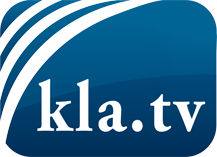 ce que les médias ne devraient pas dissimuler...peu entendu, du peuple pour le peuple...des informations régulières sur www.kla.tv/frÇa vaut la peine de rester avec nous! Vous pouvez vous abonner gratuitement à notre newsletter: www.kla.tv/abo-frAvis de sécurité:Les contre voix sont malheureusement de plus en plus censurées et réprimées. Tant que nous ne nous orientons pas en fonction des intérêts et des idéologies de la système presse, nous devons toujours nous attendre à ce que des prétextes soient recherchés pour bloquer ou supprimer Kla.TV.Alors mettez-vous dès aujourd’hui en réseau en dehors d’internet!
Cliquez ici: www.kla.tv/vernetzung&lang=frLicence:    Licence Creative Commons avec attribution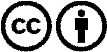 Il est permis de diffuser et d’utiliser notre matériel avec l’attribution! Toutefois, le matériel ne peut pas être utilisé hors contexte.
Cependant pour les institutions financées avec la redevance audio-visuelle, ceci n’est autorisé qu’avec notre accord. Des infractions peuvent entraîner des poursuites.